Комитет здравоохранения Волгоградской областиГосударственное учреждение здравоохранения  «ГОРОДСКАЯ КЛИНИЧЕСКАЯ БОЛЬНИЦА №1»__________________________________________________________________________________________	ПРИКАЗ от «05» апреля 2023г.                                                             № 50  Об организации работы по вопросу обращения граждан на телефон 
«горячая линия»        На основании Протокола рабочей группы по обеспечению мониторинга и анализа качества рассмотрения обращений граждан от 06.12.2018г., а также приказа комитета здравоохранения Волгоградской области от 14.12.2017года №3465 «Об организации работы  «горячей линии» на базе медицинских организаций, подведомственных комитету здравоохранения Волгоградской области»  п р и к а з ы в а ю:Заместителю главного врача по медицинской части Калмыкову А.В., заместителю главного врача по КЭР и ОМС Березуцкой И.А., а также  дежурным администраторам ГУЗ «Городская клиническая больница №1»:
1.1. Осуществлять  регистрацию,  своевременное и качественное рассмотрение обращений  граждан на телефон «горячей линии»  ГУЗ «ГКБ №1» и  обращения  переадресованные с  телефона «горячей линии» комитета здравоохранения Волгоградской области. Информация о поступивших звонках  на телефон «горячей линии»  ГУЗ «Городская клиническая больница №1» и  с переадресованного телефона «горячей линии» комитета здравоохранения Волгоградской области регистрируется в журнале учёта обращений и журнал передаётся на утреннем рапорте вместе с телефоном,  заместителю главного врача по медицинской части Калмыкову А.В., который по окончании рабочего дня передаёт журнал и телефон дежурному администратору. В выходные и праздничные дни журнал и телефон дежурные администраторы передают друг другу. Журнал заполняется по форме установленного образца. Если звонок на горячую линию переадресован с  телефона «горячей линии» комитета здравоохранения Волгоградской области, то об этом делается пометка (обводим порядковый номер красным цветом)  2.Заведующему организационно методическим кабинетом Чекомасовой Т.М.:
2.1. Проводить ежеквартально анализ поступивших на телефон «горячей линии» обращений и направлять его в комитет здравоохранения Волгоградской области 
    3.Заведующим отделениями: взрослым офтальмологическим отделением Полякову Е.В.,  детским офтальмологическим отделением Моисееву В.Б.,    отделением челюстно – лицевой хирургии Шишкиной В.И., хирургическим отделением Семёнчеву О.Г., анестезиологии и реанимации Кривоконь И.А, клинико – диагностической лабораторией Саттаровой Е.Г, исполняющей обязанности заведующего терапевтическим отделением Пономаревой Е.А.,  заведующему  женской консультацией Корольковой И.В.,   старшей медицинской сестре приёмного отделения Банман В.С. или лицам их замещающих: два раза в год проводить с работниками отделений совещания по этике  служебного поведения и обязать работников отделений и структурных подразделений:
3.1. Добросовестно и на высоком профессиональном уровне выполнять должностные обязанности.3.2. Избегать конфликтных ситуаций, способных нанести ущерб его репутации или авторитету учреждения.
3.3. Сохранять в любой ситуации, личное достоинство, быть образцом поведения, добропорядочности и честности. 
3.4. Соблюдать алгоритмы общения с пациентами и их родственниками, в том числе и во время телефонных разговоров.
3.5. Оказывать  содействие дежурным администраторам, в части своевременного и качественного рассмотрения обращений.4. Обязываю, заместителя главного врача по медицинской части Калмыкова А.В. и  заместителя главного врача по КЭР и ОМС Березуцкую И.А., лично контролировать работу дежурных администраторов в части организации работы телефона «горячей линии» и оказывать им содействие в части своевременного и качественного рассмотрения обращений
5 .Контроль за исполнением приказа оставляю за собой.6.Приказ главного врача № 4от 12.01.2021года «Об организации работы по вопросу обращения граждан на телефон «горячая линия», считать утратившим силу.
Главный врач                                                       Г.Б.Дохнадзе                                                                        Ознакомлены:   Березуцкая И.А.                                                 Калмыков А.В.Чекомасова Т.М.  Разослано: в дело 01-07Чекомасовой Т.М.Корольковой И.В.Полякову Е.В.Моисееву В.Б.Саттаровой Е.Г.Пономаревой Е.А.Шишкиной В.И.Банман В.С.Семёнчеву О.Г.Кривоконь И.А.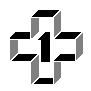 